Borrelplank bestelformulier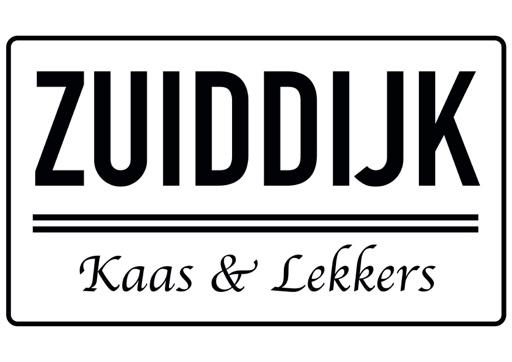 Wat leuk dat we voor jou een borrelplank mogen opmaken! Geef hieronder aan wat je wensen zijn. Je kan het formulier inleveren in de winkel of naar ons mailen: info@zuiddijkkaasenlekkers.nl. Heb je nog een vraag of is er iets niet duidelijk je kan ons ook telefonisch of via WhatsApp bereiken op: 0658 829 606.Budget: 	…………………………….. Let op: Het snijden van onze kaas is mensenwerk. Het kan dus zijn dat het bedrag bij afhalen net iets hoger of lager uitvalt. Aantal personen: 	…………………………….. Wanneer wil je de borrelplank ophalen? 	…………………………….. Voorkeur voor kaas:RoodfloraBlauwaderWitschimmelSchaapGeitHalfharde/harde kaasHollandse kaasVerras me!Extra:Confiture / spreadStokbrood / crackersPaté Droge worstIngelegd zuurWijn erbij? JaWit - aantal: ……….	voorkeur voor druif/type wijn: ……….Rood - aantal: …….	voorkeur voor druif/type wijn: ……….Nee Opmaak:Op een wegwerp palm bord compleet opgemaaktIk breng zelf een plank langsIk kom alleen de bestelling ophalenOpmerkingen (bijv. allergieën, smaakprofiel, rauwmelks/gepasteuriseerd)………………………………………………………………………………………………………………………………………………………………………………………………………………………………………………………………………………………………………………………………………………………………………………